ПЛАНЗА ПРЕВЕНЦИЯ НА РАННО НАПУСКАНЕ НА УЧЕНИЦИТЕ ОТ УЧИЛИЩЕЗА УЧЕБНАТА 2023 – 2024 ГОДИНАПланът е част от Стратегията за развитието на училищетоМерки и дейности за превенция и подкрепа на учениците. Създаване на позитивна образователна среда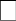 ИНДИКАТОРИ ЗА ИЗПЪЛНЕНИЕброй отсъствия в края на срока/учебната година;брой санкционирани ученици за отсъствия;брой ученици с 5 и повече отсъствия по неуважителни причини;брой ученици, положили изпити за определяне на срочна и/или годишна оценка по учебен предмет поради допуснати отсъствия.брой ученици в риск от отпадане/преждевременно напускане, включени в училищни дейности;Мерки/дейностиИзпълнител/иСрокРазнообразяване на общоучилищния живот с интересни за учениците мерки и дейности с насоченост към учениците:Разнообразяване на общоучилищния живот с интересни за учениците мерки и дейности с насоченост към учениците:Разнообразяване на общоучилищния живот с интересни за учениците мерки и дейности с насоченост към учениците:Разширяване и разнообразяване на формите за организиране на свободното време на учениците – създаване на привлекателни извънкласни формиУтвърдени с Училищна програма за занимания по интересиСептември - юниВключване на учениците в състезания, олимпиади и др.Календар на дейностите МОН,                                   РУО, Училищесептември - юниОсигуряване на публични	изяви на               учениците – празници, конкурси, отбелязване на важни дати и др.Училищен културен и празничен календарсептември- юниРаботата с изоставащите ученици	чрез консултации, индивидуална работа и др.Точни  и отчетни                    графициСептември- юниПровеждане на кампании и дейности, свързани с кариерното ориентиране Кл. р-ли, План за Гражданско образование септември - юниПълноценно използване на възможностите за организиране на разнообразни извънкласни и извънучилищни дейности. Включване в общински спортни състезания и спортни турнири по футбол, тенис на маса, шахмат за ученици и др.Педагогически специалистисептември - юниРеализиране на дейности в училището за намаляване на риска от преждевременно напускане чрез участие в НП  к                                а                                      т                                 о  НП “Заедно в изкуството и спорта”, „България – образователни маршрути“ и др.Педагогически специалистисептември - юниПовишаване	на професионалната  компетентност на педагогическите специалисти по отношение прилагане в преподаването на интерактивни и други методи                                  с насоченост към повишаване мотивацията на ученицитеПовишаване	на професионалната  компетентност на педагогическите специалисти по отношение прилагане в преподаването на интерактивни и други методи                                  с насоченост към повишаване мотивацията на ученицитеПовишаване	на професионалната  компетентност на педагогическите специалисти по отношение прилагане в преподаването на интерактивни и други методи                                  с насоченост към повишаване мотивацията на ученицитеВключване на педагогическите  специалисти в квалификационни формиПед. Специалисти:                                           Плана за квалификацияУчебна 2023/2024Поддържане на система за информиране на родителите за учебните резултати и поведението на децата им в училище.Пед. специалисти,Ел. дневник, сайт на училището септември - юниВъвеждане на алтернативни форми на преподаване и учене, проектно базирано учене, изследователски задачи, екипни задания и др.Педагогически специалисти иПлан иновациисептември - юниОрганизиране на дни на „Отворените врати“.ЗДУДмарт-майМотивиране на учителите за участия на конференции и други форуми за обмяна на добри педагогически практики.Педагогически специалистисептември - юниОбмяна на добри практики в училищеПедагогическите специалистисептември - юниАнализиране на резултатите от обучението по отделните учебни предмети спрямо очакваните резултатиПедагогическите специалистисептември - юниМерки и дейности с насоченост към повишаване капацитета на училището за идентифициране на учениците в риск от отпадане и подобряване на ефективността на работа с институциите:Мерки и дейности с насоченост към повишаване капацитета на училището за идентифициране на учениците в риск от отпадане и подобряване на ефективността на работа с институциите:Мерки и дейности с насоченост към повишаване капацитета на училището за идентифициране на учениците в риск от отпадане и подобряване на ефективността на работа с институциите:Подобряване на вътрешно-училищната комуникация класен ръководител – зам. директор –директор с оглед ранно идентифициране на учениците в риск.Класни р-ли и Екипи за подкрепаУчебна 2023/2024Съвместни дейности и инициативи с други институции за съвместна работа на институциите по обхващане и включване в образователната система на деца и ученици в задължителна предучилищна и училищна възраст, приет с ПМС № 100 от 08.06.2018 г. с изменение и допълнение                                                                                                                                                                                                                                                                                                                                                                                                                                                                                                                                                                                                                                                           х----                        Постановление № 259 на МС от 14.10.2019 г.Директор и Екип за координация Учебна 2023/2024Използване потенциала на местните структури, подобряване комуникацията и организация на съвместни дейности с Местната комисия за борба срещу противообществените прояви на малолетни и непълнолетни.Учебна 2023/2024